МИНИСТЕРСТВО НАУКИ И ВЫСШЕГО ОБРАЗОВАНИЯ РФФедеральное государственное бюджетноеОбразовательное учреждениеВысшего образования«Тверской государственный университет»Юридический факультетКафедра экологического права и правового обеспечения профессиональной деятельностиНаправление подготовки40.03.01 ЮРИСПРУДЕНЦИЯПрофиль «Правопользование и правоприменение»КУРСОВАЯ РАБОТАПо дисциплине Экологическое право Заготовка древесины гражданами для собственных нужд: правовое регулирование и механизм реализацииВыполнила: студентка 3 курса 36 гр.Петухова Анастасия АндреевнаНаучный руководитель: к.ю.н., зав. кафедрой ЭП и ПОПД Васильчук Юлия ВладимировнаТверь, 2020СодержаниеВведение……………………………………………………………………………...3§ 1. Правовое регулирование заготовки древесины гражданами для собственных нужд…………………………………………………………………………………..5§ 2. Механизм реализации права граждан на заготовку древесины для собственных нужд……………………………………………………………………7§ 3. Юридическая ответственность за нарушение законодательства …………...18§ 4. Правоприменительная и судебная практика по вопросу применения законодательства в части заготовки древесины гражданами для собственных нужд…………………………………………………………………….…………...23Заключение………………………………………………………………………….27Список использованной литературы………………………………….…………...28Приложение…………………………………………………………………………32ВведениеНа сегодняшний день существует много компаний к которым можно обратиться с просьбой отремонтировать или построить дом, заготовить дрова. Данные компании сами заключают договоры купли-продажи лесных насаждений и осуществляют предпринимательскую деятельность в строительстве или поставке дров. Но зачастую, граждане сами без обращения к таким организациям заготавливают древесину для собственных нужд. Именно о праве граждан на заготовку древесины для собственных нужд и механизме реализации данного права пойдет речь в данной курсовой работе.Актуальность работы заключается в том, что данная тема представляет теоретический интерес, так как теория дает нам представление о механизме реализации права гражданина на заготовку древесины для собственных нужд, помогает разобраться в особенностях и тонкостях договора купли-продажи лесных насаждений. А практика показывает нам, как действует механизм реализации права на заготовку древесины гражданами и каковы будут последствия за несоблюдение законодательства по данному вопросу. Поэтому данная тема актуальна как в теории, так и в практике.Целью курсовой работы является анализ норм, регулирующих заготовку древесины гражданами для собственных нужд и практика их применения.Задачи:Исследовать правовое регулирование заготовки древесины гражданами для собственных нужд (на примере Тверской области).Определить механизм реализации заготовки древесины гражданами для собственных нужд.Исследовать правоприменительную и судебную практику за нарушения правового регулирования заготовки древесины гражданами для собственных нужд.Заготовка древесины гражданами для собственных нужд является достаточно разработанной, так как много статей посвящено вопросам договора купли-продажи лесных насаждений для собственных нужд граждан, также много статей посвящено вопросу юридической ответственности за нарушение законодательства в этой области. Перечень нормативных правовых актов, регулирующих данный вопрос объемный, поэтому можно говорить о достаточном правовом регулировании заготовки древесины гражданами для собственных нужд.В курсовой работе использована правоприменительная и судебная практика по Тверской области. § 1. Правовое регулирование заготовки древесины гражданами для собственных нуждЛесной кодекс РФ закрепляет право гражданина на заготовку древесины для собственных нужд. Лесной кодекс РФ дает ответы не на все вопросы, которые возникают при реализации данного права гражданами, поэтому необходимо определить правовую базу, закрепляющую и регулирующую заготовку древесины для собственных нужд.Правовое регулирование заготовки древесины гражданами для собственных нужд составляет Лесной кодекс Российской Федерации (далее – ЛК РФ), федеральные законы и законы субъектов РФ.ЛК РФ закрепляет за гражданами право на заготовку древесины для собственных нужд в целях отопления, возведения строений и иных собственных нужд. Граждане реализуют свое право на заготовку древесины путем заключения договора купли-продажи лесных насаждений. ЛК РФ закрепляет данное право, а непосредственно порядок заключения договора купли-продажи лесных насаждений разрабатывают субъекты РФ, поэтому правовую основу также будет составлять Закон Тверской области от 18 сентября 2007 г. № 96-ЗО «Об установлении порядка и нормативов заготовки гражданами древесины для собственных нужд и порядка заключения договора купли-продажи лесных насаждений для собственных нужд»; Постановление Губернатора Тверской области от 14 января 2014 года № 6-пг «Об утверждении административного регламента предоставления государственной услуги «Заключение договоров купли-продажи лесных насаждений для собственных нужд граждан»»К сожалению, встречаются недобросовестные граждане, которые заготавливают древесину в обход законодательства, т.е. без заключения договора купли-продажи лесных насаждений, данные действия могут повлечь за собой юридическую ответственность. В этой части можно говорить о Кодексе Российской Федерации об административных правонарушениях (далее – КоАП РФ), Уголовном кодексе Российской Федерации (далее – УК РФ), т.к. помимо административной и уголовной ответственности, предусмотрена еще и гражданско-правовая, то не стоит забывать о Постановлении Правительства РФ от 29.12.2018 № 1730 «Об утверждении особенностей возмещения вреда, причиненного лесам и находящимся в них природным объектам вследствие нарушения лесного законодательства», т.к. Постановление Правительства содержит Методику определения размера возмещения вреда, причиненного лесам и находящимся в них природным объектам вследствие нарушения лесного законодательства (Приложение № 4), а также таксы для исчисления размера вреда, причиненного вследствие нарушения лесного законодательства лесным насаждениям (Приложение № 1-3).Безусловно, это не весь перечень нормативных правовых актов, регулирующих данный вопрос, поэтому можно говорить о достаточном правовом регулировании заготовки древесины гражданами для собственных нужд.§ 2. Механизм реализации права граждан на заготовку древесины для собственных нуждСогласно п. 4 ст. 30 ЛК РФ, граждане осуществляют заготовку древесины для собственных нужд на основании договоров купли-продажи лесных насаждений.Договор купли-продажи лесных насаждений для собственных нужд имеет свои особенности. Первая особенность: порядок его заключения устанавливается в субъектах РФ, а не на федеральном уровне.Вторая особенность: заключается без проведения торгов (ч. 1 ст. 77 ЛК РФ).Третья особенность: должны быть более низкие ставки платы по договору, нежели в предпринимательских целях.Четвертая особенность: цель заключения договора – для собственных нужд граждан. На практике не редки случаи, когда граждане приобретают лесные насаждения и перепродают их, т.е. осуществляют нецелевое использование. В связи с такой возможностью в договорах купли-продажи лесных насаждений для собственных нужд граждан включается положение о неустойке, которое как правило, подлежит взысканию в судебном порядке, если имеет место быть нецелевое использование.Хочется затронуть вопрос о правой природе договора купли-продажи лесных насаждений. В одной из своих статей Татьяна Юрьевна Оленина высказала следующее мнение: по российскому законодательству после покупки дерева необходимо его срубить, т.е. имеется в виду, что нельзя купить дерево и оставить его произрастать и собирать с него живицу либо березовый сок или ходить любоваться им и т.д. Тем самым, цель договора купли-продажи лесных насаждений – это заготовка древесины и акцент делается исключительно на экономическую выгоду. Следовательно, права и обязанности покупателя ограничиваются. Это специфика лесного договора, что его существенно отличает от гражданско-правового договора.Одной из проблем договора купли продажи лесных насаждений регулирование отношений купли-продажи (то есть гражданских правоотношений) законами субъектов РФ, что свидетельствует о необходимости вынести данный договор их гражданского законодательства Российской Федерации.Договор купли-продажи лесных насаждений является сложным договором и имеет свои особенности, о которых мы говорили ранее. Действительно, установление порядка заключения договора купли-продажи лесных насаждений для собственных нужд граждан было отнесено к ведению субъектов РФ, данное правило было закреплено ЛК РФ. Из курса гражданского права мы знаем, что договор купли-продажи входит в систему гражданско-правовых договоров, но договор купли-продажи лесных насаждений является не просто гражданско-правовым, он объединил в себе элементы лесного и гражданского законодательства. К какому бы законодательству, гражданскому или лесному мы его не отнесли, он все равно будет в себе содержать как элементы гражданского, так и лесного законодательства. На наш взгляд, договор купли-продажи лесных насаждений имеет сложную правовую природу и отнести его только к лесному или гражданскому законодательству не совсем верно.   Согласно п. 4 ст. 77 ЛК РФ, граждане заключают договоры купли-продажи лесных насаждений для собственных нужд в порядке, установленным органами государственной власти субъектов Российской Федерации.Исходя из этого, следует разобраться, где и как заключить данный договор, чтобы реализовать гражданам свое право на заготовку древесины. Для этого необходимо обратиться к Закону Тверской области от 18 сентября 2007 г. № 96-ЗО «Об установлении порядка и нормативов заготовки гражданами древесины для собственных нужд и порядка заключения договора купли-продажи лесных насаждений для собственных нужд».Но прежде, чем перейти к порядку заключения договора купли-продажи, обозначим круг лиц, которые могут заключить договор купли-продажи лесных насаждений для собственных нужд граждан.С заявлением о заключении договора купли-продажи лесных насаждений могут обратиться граждане РФ, иностранные граждане, а также лица без гражданства, нуждающиеся в древесине, использующие леса в целях, не связанных с предпринимательской деятельностью, для удовлетворения личных потребностей: в целях строительства, реконструкции строений и сооружений и ремонта принадлежащих им строений и сооружений, отопления таких объектов и иных собственных нужд.Цели заключения договора купли-продажи лесных насаждений для заготовки древесины гражданами закреплены и в п. 1 ст. 30 ЛК РФ. Согласно п. 1 ст. 30 ЛК РФ, граждане заготавливают древесину для целей отопления, возведения строений и иных нужд.Данный перечень не является исчерпывающим, т.к. нормы содержат словосочетание «иных нужд», что указывает на то, что данный список является не исчерпывающим. Важно чтобы «иные нужды» не были связаны с предпринимательской деятельностью.На основании Закона Тверской области от 18 сентября 2007 г. № 96-ЗО можно выделить следующий порядок заключения договора купли-продажи лесных насаждений:Подача заявления гражданином в уполномоченный исполнительной орган государственной власти Тверской области в сфере лесных отношений в отношении лесных насаждений, расположенных: на землях, находящихся в собственности Тверской области; на землях  лесного фонда, в отношении которых осуществление полномочий, предусмотренных ч. 1 ст. 83 ЛК РФ, передано органам государственной власти субъектов РФ; иные органы государственной власти, органы местного самоуправления, определенные федеральным законодательством, в отношении лесных насаждений, расположенных на иных землях; многофункциональный центр (его филиалы).Предоставление соответствующих документов с заявлением (паспорт или иной документ, удостоверяющий личность).Регистрация заявления в книге регистраций заявлений граждан о заключении договора купли-продажи.  Рассмотрение заявления (в течение 15 календарных дней со дня получения заявления).Принятие решения о подготовке проекта договора купли-продажи либо заявление возвращается гражданину.Далее есть два варианта развития событий.Первый. Заявление гражданина одобрили, рассмотрим его более подробно. После подачи заявления, в течение 15 календарных дней соответствующий орган принимает решение о подготовке проекта договора купли-продажи, далее органы, принявшие решение о заключении договора, информируют гражданина о принятом решении в письменной форме в течение 15 календарных дней со дня принятия решения. Далее происходит заключение договора и оплата. Тут стоит обратить внимание на то, что оплата производится после заключения договора купли-продажи, но до подписания акта передачи лесных насаждений. И соответственно, после оплаты подписывается акт о передаче лесных насаждений, после чего можно осуществлять заготовку древесины.Второй вариант. Заявление гражданина не удовлетворили и для этого есть соответствующие основания. Закон определяет следующие основания для отказа в заключении договора купли-продажи: превышение заявленных к заготовке объемов древесины по отношению к нормативам заготовки гражданами древесины для собственных нужд, установленных Законом Тверской области от 18.09.2007 № 96-ЗО; отсутствие в указанном заявителем лесничестве (лесопарке) лесных насаждений, достаточных для заготовки заявленных объемов древесины с требуемыми качественными показателями. За гражданином остается право обжалования решения об отказе в заключении договора купли-продажи.Закон Тверской области от 18.09.2007 № 96-ЗО предусматривает особенности для заключения договора купли-продажи в целях осуществления заготовки древесины для строительства, реконструкции и ремонта, также особенности устанавливаются при заключении договора с целью отопления. Данные особенности выражаются в дополнительном предоставлении соответствующих документов после вынесения решения о подготовке проекта договора купли-продажи лесных насаждений.    Как мы рассмотрели чуть выше, одним из оснований для отказа в заключении договора купли-продажи лесных насаждений является превышение заявленных к заготовке объемов древесины по отношению к нормативам заготовки гражданами древесины для собственных нужд, поэтому стоит разобраться, а какие нормативы установлены законом.Объем древесины, продаваемой гражданам для строительства, реконструкции и ремонта определяется на основании представленных гражданином и иных установленных законодательством документах, но не более установленного норматива заготовки древесины для строительства, реконструкции и ремонта с учетом периодичности предоставления. В Приложении к курсовой работе приведены таблицы нормативов заготовки древесины гражданами в соответствии с Законом Тверской области от 18 сентября 2007 г. № 96-ЗО. В нормативах заготовки древесины для строительства, реконструкции и ремонта стоит обращать внимание на периодичность заготовки, т.е. данные нормативы устанавливают один раз во сколько лет можно заготавливать древесину гражданам. Исчисление установленных нормативами сроков начинается со дня заключения последнего договора купли-продажи в целях осуществления заготовки древесины для строительства, реконструкции и ремонта.Нормативы заготовки древесины для отопления устанавливаются с учетом вида дома для отопления которого заготавливается древесина.Также Закон Тверской области № 96-ЗО устанавливает нормативы заготовки древесины для отопления бани, так норматив заготовки древесины для отопления бань устанавливается 5 куб. м на одно домовладение, в составе которого имеется баня.Лесные насаждения для заготовки древесины для отопления продаются гражданам один раз в год.Как мы говорили ранее, порядок заготовки древесины гражданами для собственных нужд устанавливает субъект РФ, соответственно, порядок в разных регионах может немного отличаться, возможны и существенные различия. Мы подробно рассмотрели порядок заготовки древесины гражданами для собственных нужд в Тверской области, теперь для сравнения проанализируем законы других субъектов.Обратимся к законодательству Московской области. В Московской области вопрос заключения договора купли-продажи лесных насаждений регулируется не отдельным законом, а Постановлением Правительства, поэтому обратимся к Постановлению Правительства Московский области от 5 марта 2015 г. № 105/7 «Об утверждении порядка заключения договоров купли-продажи лесных насаждений для собственных нужд граждан на территории Московской области».Анализируя два нормативно-правовых акта разных субъектов РФ стоит отметить, что не один из них не уступает другому. В Тверской области подробно рассмотрен порядок заключения договора купли-продажи, а в порядке, установленным в Московской области, есть положения, которых нет в порядке, закрепленном в Тверской области.Так, например, Постановление Правительства Московской области предусматривает основания для приостановления заключения договора купли-продажи лесных насаждений.В качестве еще одного примера можно привести то, что в Постановлении Правительства Московской области закреплен период для подачи гражданином заявления на заключение договора купли-продажи лесных насаждений для целей строительства, ремонта, реконструкции жилого дома, хозяйственных строений и сооружений. Данный период установлен с 1 января по 1 сентября.Закон Тверской области не закрепляет период на подачу заявления гражданином для заключения договора.Также нормативные акты могут один и тот же вопрос регулировать немного по-разному. Например, закон Тверской области предусматривает два основания для отказа в заключении договора купли-продажи лесных насаждений, тогда как Постановление Правительства Московской области предусматривает пять оснований для отказа.Мы рассмотрели только некоторые моменты, рассматривать различия можно и дальше, но уже на данных аспектах видна разница в правовом регулировании данного вопроса разными субъектами РФ.На примере Постановления Правительства Московской области мы увидели, что имеются расхождения в правовом закреплении порядка заключения договора, что имеются одинаковое положения, которые субъекты могут закреплять немного по-разному. Конечно, имеются сходные положения, но нам больше интересны расхождения в правом регулировании.Приведем еще один закон для сравнения и обратимся к Закону Республики Татарстан от 22 мая 2008 года № 22-ЗРТ «Об использовании лесов в Республике Татарстан».В сравнении с Московской областью, мы рассмотрели примеры закрепления порядка заключения договора купли-продажи лесных насаждений. Теперь посмотрим, как закреплены нормативы для заготовки древесины гражданами. Ведь нормативы при заключении договора играют большую роль.Законы Тверской области и Республики Татарстан немного по-разному закрепляют нормативы заготовки древесины.Так, например, Закон Тверской области для строительства дома устанавливает объем древесины, которую может заготовить гражданин, до 50 куб. м один раз в 50 лет, тогда как Закон Республики Татарстан, устанавливает заготовку древесины для строительства дома до 100 куб. м один раз в 25 лет.Стоит отметить, что Закон Тверской области при определении нормативов заготовки древесины с целью отопления, разделил заготовку древесины в зависимости от вида дома, тогда как Закон Республики Татарстан закрепил один объем заготовки древесины для отопления.Отличие в нормативах может быть обусловлено тем, что при определении объема заготовки древесины, которую может заготовить гражданин, субъект РФ исходит из состояния лесов на территории субъекта.Каждый субъект РФ самостоятельно устанавливает порядок заключения договора купли-продажи лесных насаждений гражданами для собственных нужд. Возможно, в этом кроется проблема, т.к. каждый субъект РФ устанавливает свой порядок заключения договора и соответственно порядки в субъектах различны. А с другой стороны, что говорит в пользу и перевешивает в сторону закрепления порядка субъектами РФ это то, что субъекты РФ различны, они имеют свои экономические, экологические и иные особенности и разработать универсальный порядок для каждого субъекта проблематично. Конечно, не все законы идеальны, и бывают ситуации, когда к закону принимается большое количество законов о внесении изменений в основной закон, регулирующий данный вопрос, но это нормальная практика и субъекты стараются устранить проблемы, если таковые имеются.Также хочется сказать несколько слов про валежник. До 1 января 2019 г. нельзя было заготавливать валежник бесплатно, для сбора валежника также требовалось заключение договора купли-продажи, что вызывало много недовольства среди граждан и привлечения к ответственности за нарушение законодательства. Однако, 1 января 2019 г. произошли изменения, когда вступил в силу ФЗ от 18.04.2018 № 77-ФЗ «О внесении изменения в статью 32 Лесного кодекса Российской Федерации». Согласно ст. 1 данного федерального закона, внести изменения в часть 2 статью 32 Лесного кодекса Российской Федерации изменение, дополнив ее после слова «относится» словом «валежник». Теперь валежник относится к недревесным лесным ресурсам и его сбор осуществляется бесплатно.Кажется, что все хорошо, граждане довольны, можно собирать бесплатно валежник и нет никакой ответственности. Однако, возникли некоторые проблемы в правовом регулировании сбора валежника. Порядок заготовки и сбора гражданами недревесных лесных ресурсов для собственных нужд устанавливается законами субъектов РФ. Многие практики усматривали в самостоятельном решении этого вопроса регионами отрицательные аспекты, а именно, в связи с уточнение (сужением, расширением) определения валежника, уточнении способов его сбора в региональных актах, будут происходить ситуации, когда одно и то же деяние в одном регионе повлечет административную ответственность, а в другом нет. Действительно, произошли расхождения в законодательстве субъектов РФ. Так, например, были внесены следующие предложения: в Тверской области заготовка валежника может осуществляться в течение всего года путем его сбора отрезками стволов деревьев (сучьев) длиной не более одного метра (для отопления). В Тульской области заготовка валежника осуществляется в течение всего года путем сбора остатков стволов деревьев, сучьев без использования рубящего инструмента, пил и сучкорезов. В Краснодарском крае порядок и сроки подачи уведомления гражданами, имеющими намерение осуществить заготовку и сбор валежника, а также порядок учета валежника устанавливается органом исполнительной власти Краснодарского края, осуществляющими в пределах установленной компетенции управление в области использования, охраны, защиты, воспроизводства лесов.В научной литературе высказывалась проблема закрепления сбора валежника не на региональном, а на федеральном уровне. Необходимо, чтобы определение валежника и правовые основы его заготовки содержались в ЛК РФ, поскольку они не могут различаться в субъектах РФ, так как валежник может заготавливаться круглый год, а не в определенный сезон и нет различий в субъектах РФ по природно-климатическим, географическим и иным факторам.Обобщая все выше сказанное, стоит отметить, что Федеральным законом «О внесении изменения в статью 32 Лесного кодекса Российской Федерации» в статью 32 ЛК РФ было добавлено одно слово «валежник», при этом законодательного определения валежника на уровне Федерации нет. Регулирование сбора валежника было отдано субъектом РФ от сюда и возникла проблема расхождения законодательства субъектов РФ. На наш взгляд, данная проблема была бы решена, если регулирование сбора валежника было не на уровне субъекта РФ, а на уровне Федерации.Заготовка древесины гражданами для собственных нужд осуществляется путем заключения договора купли-продажи лесных насаждений, поэтому гражданин реализует свое право на заготовку древесины путем заключения договора, подав заявление и пройдя соответствующий порядок.Порядок заключения договора купли-продажи устанавливает каждый субъект РФ самостоятельно, соответственно, порядок в разных субъектах может различаться.Договор купли-продажи лесных насаждений необходим для отражения социального фактора устойчивого управления лесами.§ 3. Юридическая ответственность за нарушение законодательства Статья 99 ЛК РФ закрепляет административную, уголовную и иную ответственность за нарушение лесного законодательства. К иной ответственности можно отнести гражданско-правовую ответственность.Регулирование отношений, возникающих вследствие причинения вреда, обычно осуществляется в рамках гражданско-правового института деликтных обязательств. Целью возложения такой ответственности на виновное лицо является возмещение причиненного вреда и, соответственно, возмещение вреда может рассматриваться в качестве одной из мер гражданско-правовой ответственности.Однако, следует отметить, что использование положений деликтной ответственности в других отраслях права подчеркивает глубокую генетическую связь гражданско-правовой ответственности с другими видами материально (имущественной) ответственности и при этом не умаляет отраслевой специфике последних.Аналоги терминов, используемых законодательством в ст. 99 ЛК РФ, можно найти в ст. 12 ГК РФ, поскольку основной целью такой ответственности является возмещение вреда, причиненного лесным правонарушением. Такая ответственность имеет имущественный характер, поскольку причинитель вреда претерпевает имущественные потери за совершенное им правонарушение.Возмещение вреда, причиненного лесным правонарушением, производится на основании соответствующих норм ГК РФ и норм лесного законодательства. В ГК РФ указаны принципы, основания и условия имущественной ответственности, а в лесном законодательстве – соответствующие правила и методика исчисления имущественного вреда, причиненного лесным правонарушением (понятие и перечень лесных правонарушений, таксы для подсчета ущерба и т.д.).Мы упоминали про методику исчисления вреда, причиненного лесным правонарушением. Постановлением Правительства РФ от 29.12.2018 № 1730 «Об утверждении особенностей возмещения вреда, причиненного лесам и находящимся в них природным объектам вследствие нарушения лесного законодательства» установлена Методика определения размера возмещения вреда, причиненного лесам и находящимся в них природным объектам вследствие нарушения лесного законодательства (Приложение № 4), а также таксы для исчисления размера вреда, причиненного вследствие нарушения лесного законодательства лесным насаждениям (Приложение № 1-3).Методика устанавливает порядок определения размера возмещения вреда, причиненного лесам и находящимся в них природным объектам вследствие нарушения лесного законодательства, а таксы помогают установить размер вреда, т.к. таксы содержат вид нарушения и размер ущерба за данное нарушение.Заготовка древесины осуществляется на основании договора купли-продажи лесных насаждений. Данное правило закрепляет ЛК РФ, порядок заключения договора регулируется на региональном уровне, но не все граждане добросовестные, не все заключают договоры купли-продажи, скорее всего это связано с оплатой, что за лес необходимо заплатить, но вначале заключить договор, а только потом заготавливать древесину. Немало лесов уничтожается в результате вырубок, в том числе и незаконных, такие преступные посягательства приводят к истощению лесных запасов, наносят существенный урон экономической и экологической системы страны. Лесные ресурсы не бесконечны, поэтому их надо сохранять и охранять от незаконных действий человека. Восстановление лесных экосистем возможно, но на это уходят десятки, а то и сотни лет. И поэтому необходима существенная реакция со стороны государства на каждый факт преступного посягательства на лесные богатства.Незаконная рубка лесных насаждений предусмотрена как административным, так и уголовным законодательством, поэтому возникает вопрос разграничения административной и уголовной ответственности за незаконную рубку лесных насаждений.По ч. 1 ст. 8.28 КоАП РФ квалифицируется незаконная рубка, повреждение лесных насаждений или самовольное выкапывание в лесах деревьев кустарников, лиан.А по п. 1 ст. 260 УК РФ квалифицируется незаконная рубка, а равно повреждение до степени прекращения роста лесных насаждений или не отнесенных к лесным насаждениям деревьев, кустарников, лиан, если эти деяния совершены в значительном размере.Статья 260 УК РФ отвечает на вопрос разграничения между административной и уголовной ответственностью. Незаконная рубка будет составлять уголовное преступление «если эти деяния совершены в значительном размере». Согласно примечанию к ст. 260 УК РФ, значительным размером признается ущерб, причиненный лесным насаждениям или не отнесенным к лесным насаждениям деревьям, кустарникам и лианам, исчисляется по утвержденным Правительством РФ таксам и методике, превышающий пять тысяч рублей. Следовательно, разграничение между ч. 1 ст. 8.28 КоАП РФ и ч. 1 ст. 260 УК РФ заключается в размере, если деяние совершено в размере не превышающим пяти тысяч рублей, то будет административная ответственность, если деяние превышает указанной суммы, то деяние будет квалифицировано по УК РФ.Далее разграничение по этим статьям также не представляет затрудняй, т.к. в ст. 260 УК РФ идут квалифицирующие признаки, которые будут свидетельствовать о наличии уголовного преступления в деянии гражданина.Согласно п. 4.1 ст. 30 ЛК РФ, древесина, заготовленная гражданами для собственных нужд, не может отчуждаться или переходить от одного лица к другому иными способами.ЛК РФ в данной норме четко устанавливает запрет на отчуждение или переход заготовленной древесины гражданином для собственных нужд к другому гражданину. Если будет нарушен данный запрет, то данные действия могут быть квалифицированы по ч. 3 ст. 8.28 КоАП РФ или по ст. 191.1 УК РФ. Данные статьи предусматривают ответственность за приобретение, хранение, перевозку, переработку или сбыт заведомо незаконно заготовленной древесины.Разграничение между этими статьями также заключается в размере. Уголовная ответственность наступит если данное деяние совершено в крупном размере. Согласно примечанию к ст. 191.1 УК РФ, деяния признаются совершенными в крупном размере, если стоимость незаконно заготовленной древесины, исчисленная по утвержденным Правительством Российской Федерации таксам, превышающей восемьдесят тысяч рублей. Следовательно, если для приобретения, хранения, перевозки или сбыта незаконно была заготовлена древесина на сумму превышающую восемьдесят тысяч рублей, то деяние должно быть квалифицировано по УК РФ, если древесины было заготовлено менее чем на восемьдесят тысяч рублей, то данное деяние не содержит признаков уголовно наказуемого деяния и должно быть квалифицировано по ч. 3 ст. 8.28 КоАП РФ.Иногда граждане заготавливают древесину с нарушением законодательства, т.е. не заключая договор купли-продажи лесных насаждений и данные действия приводят к привлечению гражданина к юридической ответственности.Среди видов юридической ответственности выделяют: гражданско-правовую, административную и уголовную ответственность. Стоит отметить, что гражданско-правовая ответственность может быть назначена во взаимосвязи с другим видом юридической ответственности.Главным отличием и разграничением административной и уголовной ответственности является размер причиненного вреда, в зависимости от суммы ущерба будет решаться вопрос о привлечении к административной или уголовной ответственности гражданина.§ 4. Правоприменительная и судебная практика по вопросу применения законодательства в части заготовки древесины гражданами для собственных нуждВ предыдущем параграфе мы говорили об юридической ответственности за нарушение законодательства о заготовке древесины гражданами для собственных нужд. Приведем примеры из судебной практики о привлечении к ответственности за нарушение гражданами законодательства. Граждане иногда не стремятся соблюдать законодательство и не заключают договор купли-продажи лесных насаждений для заготовки древесины для собственных нужд, а предпочитают тихонько съездить в лес и срубить насколько деревьев. Такие действия граждан составляют преступление, а именно незаконною рубку лесных насаждений. Незаконная рубка лесных насаждений предусмотрена как УК РФ, так и КоАП РФ. Посмотрим на примере судебной практики привлечение к уголовной и административной ответственности за незаконную рубку лесных насаждений.Так, Максатихинский районный суд (Тверская область) 5 июля 2019 г. рассмотрел уголовное дело № 1-36/2018 в отношении Кузнецова Н.А., обвиняемого в незаконной рубке лесных насаждений в крупном размере.В конце марта 2018 г. Кузнецов Н.А., имея умысел на совершение незаконной рубки деревьев, взяв с собой принадлежащую ему бензопилу, на тракторе прибыл в лесной массив, где в нарушение ст. 30 ЛК РФ, не имея документов, являющихся основанием для заготовки древесины и дающих право на законную рубку деревьев, при помощи бензопилы незаконно спилил 2 дерева породы сосна диаметром 40 и 44 см., общий объем которых составил 3,3 куб.м., после чего при помощи трактора стрелевал хлысты двух незаконно заготовленных деревьев породы сосна на участок территории, расположенных неподалеку от квартала 5 выд. 4,8 Максатихинского участкового лесничества Максатихинского отдела лесничества ГКУ Удомельское лесничество Тверской области, а затем при помощи бензопилы раскряжевал стволы деревьев породы сосна на сортименты в количестве 17 штук.31 марта 2018 г. Кузнецов Н.А. с целью вывоза незаконно заготовленный древесины на принадлежащем ему автомобиле, прибыл в лесной массив, где при помощи гидроманипулятора, которым оборудован автомобиль, загрузил незаконно заготовленную древесину в сортиментах в прицеп автомобиля. При перевозке незаконно срубленной древесины на автомобиле при въезде в лесной массив с поля, Кузнецов Н.А. был задержан сотрудниками Максатихинского ОП МО МВД России «Бежецкий».Своими преступными действиями Кузнецов Н.А. совершил преступление, предусмотренное п. «г» ч. 2 ст. 260 УК РФ и причинил государственному лесному фонду ущерб в крупном размере на общую суму 88037 рублей.        Данное судебное решение иллюстрирует сочетание уголовной и гражданско-правовой ответственности, т.к. Кузнецов Н.А. совершил уголовное преступление – незаконную рубку лесных насаждений, за что был привлечен к уголовной ответственности, а также на правонарушителе лежит обязанность возместить вред, который был причинен в следствие незаконной рубки, т.е. к нему также была применения гражданско-правовая ответственность. Теперь обратимся к примеру привлечения гражданина к административной ответственности за незаконную рубку лесных насаждений.Так, Судебный участок Кашинского района (Тверская область) рассмотрел административное дело № 5-3/2017 в отношении Пачкаева Ю.К..Пачкаев Ю.К. произвел спиливание 14 деревьев породы ольха серая объемом 4,93 куб.м. с применением бензопилы и трактора, не имея законных оснований для рубки, причинив ущерб на сумму 4380 рублей, при этом такие действия Пачкаева Ю.К. не содержат уголовного наказуемого деяния.Исходя из этого, Пачкаев Ю.К. был признан виновным и его действия были квалифицированы по ч. 2 ст. 8.28 КоАП РФ.  Так, мы рассмотрели примеры, когда за одно и тоже деяние может наступить как уголовная, так и административная ответственность. Главное отличие между данными судебными решениями заключается в размере, который был причинен лесному фонду незаконной рубкой лесных насаждений.В качестве примера правоприменительной практики обратимся к обзору обращений граждан за 4 квартал 2018 г.В Министерство лесного хозяйства Тверской области в четвертом квартале 2018 г. поступило 134 письменных и устных обращений граждан.Большинство поступивших обращений граждан содержали вопросы: о законности вырубки леса; о предоставлении древесины для собственных нужд граждан.Факты вырубки леса, указанные в обращениях, проверены с выездом на место. Заявителям разъяснено о законности проводимых работ по заготовке древесины или о принятых мерах по законным рубкам.Обращения, содержащие сведения о рубке деревьев на земельных участках, не относящихся к землям лесного фонда, направлены для принятия мер по подведомственности: в правоохранительные органы, управление Россельхознадзора по Тверской области, администрации муниципального образования.По вопросам выделения древесины для собственных нужд граждан даны разъяснения о применении норм Закона Тверской области № 96-ЗО от 18.09.2007 «Об установлении порядка и нормативов заготовки граждан древесины для собственных нужд и порядка заключения договора купли-продажи лесных насаждений для собственных нужд». В целях наибольшей информированности населения на сайте Министерства лесного хозяйства Тверской области размещен справочный материал «Как заключить договор купли-продажи лесных насаждений с целью заготовки древесины для отопления».Данный пример показывает взаимодействие граждан и Министерства лесного хозяйства Тверской области, что Министерство реагирует на обращение граждан. В случае с незаконной рубкой, проводились выезды для полного понимая ситуации, с обращением о предоставлении древесины, были даны разъяснения норм права и создан справочный материал, где можно посмотреть порядок заключения договора купли-продажи.Так как за нарушение законодательства о заготовке древесины гражданами для собственных нужд может наступить административная или уголовная ответственность за незаконную рубку, то в данном примере нам интересна информация как о незаконной рубке, так и о выделении древесины для собственных нужд граждан.Так, мы рассмотрели примеры привлечения к гражданско-правовой, административной и уголовной ответственности, а также пример из правоприменительной практики. Правоприменительная и судебная практика играют очень большую роль, так как судебная практика показала примеры, когда за одно и тоже нарушение может наступить как административная, так и уголовная ответственность. В одном из судебных решений мы увидели взаимосвязь гражданско-правовой и уголовной ответственности. Правоприменительная практика показала механизм взаимодействия уполномоченного областного исполнительного органа государственной власти Тверской области с гражданами.ЗаключениеЗаготовка древесины гражданами для собственных нужд имеет большую правовую базу, которая закрепляет и регулирует право гражданина на заготовку древесины.Заготовка древесины гражданами для собственных нужд осуществляется путем заключения договора купли-продажи лесных насаждений, поэтому гражданин реализует свое право на заготовку древесины путем заключения договора, подав заявление и пройдя соответствующий порядок.Лесной кодекс РФ только закрепляет право гражданина на заготовку древесины, а субъекты РФ разрабатывают порядок заключения договора купли-продажи, из-за этого порядок заключения договора в разных субъектах РФ может отличаться.К сожалению, иногда граждане заготавливают древесину с нарушением законодательства, т.е. не заключая договор купли-продажи лесных насаждений, и данные действия приводят к привлечению гражданина к юридической ответственности.Среди видов юридической ответственности выделяют: гражданско-правовую, административную и уголовную. Зачастую гражданско-правовая ответственность назначается во взаимосвязи. Данная взаимосвязь хорошо была видна в одном из рассматриваемых в работе судебном решении, когда гражданин совершил незаконную рубку лесных насаждений и был привлечен к уголовной ответственности, и был обязан возместить вред, причинённый лесному фонду. Главным отличием и разграничением административной и уголовной ответственности является размер причиненного вреда, в зависимости от суммы ущерба будет решаться вопрос о привлечении к административной или уголовной ответственности гражданина.Список использованной литературы1. Нормативно-правовые акты Российской ФедерацииЛесной кодекс Российской Федерации от 04.12.2006 № 200-ФЗ (в действующей ред.) // СЗ РФ. 2006. № 50. Ст. 5278.Кодекс Российской Федерации об административных правонарушениях от 30.12.2001 № 195-ФЗ (в действующей ред.) // СЗ РФ. 2002. № 1 (ч. 1). Ст. 1.Уголовный кодекс Российской Федерации от 13.06.1996 № 63-ФЗ (в действующей ред.) // СЗ РФ. 1996. № 25. Ст. 2954.Федеральный закон от 18.04.2018 № 77-ФЗ «О внесении изменения в статью 32 Лесного кодекса Российской Федерации» // СЗ РФ. 2018. № 17. Ст. 2426.Постановление Правительства РФ от 29.12.2018 № 1730 «Об утверждении особенностей возмещения вреда, причиненного лесам и находящимся в них природным объектам вследствие нарушения лесного законодательства» // СЗ РФ. 2019. № 1. Ст. 25.Постановление Правительства Московской области от 5 марта 2015 года № 105/7 «Об утверждении порядка заключения договоров купли-продажи лесных насаждений для собственных нужд граждан на территории Московской области» // Официальный сайт Правительства Московской области. 05.03.2015. URL: www.mosreg.ru.Закон Краснодарского края от 6 ноября 2018 года № 3889-КЗ «О Внесении изменения в Закон Краснодарского края «О порядке заготовки и сбора недревесных лесных ресурсов и порядке заготовки пищевых лесных ресурсов и сбора лекарственных растений для собственных нужд граждан»» // Официальный сайт администрации Краснодарского края. 07.11.2018. URL: http://admkrai.krasnodar.ru.Закон Республики Татарстан от 22 мая 2008 года № 22-ЗТР «Об использовании лесов в республике Татарстан» // «Республика Татарстан». 2008. № 110.Закон Тверской области от 18 сентября 2007 года № 96-ЗО «Об установлении порядка и нормативов заготовки гражданами древесины для собственных нужд и порядка заключения договора купли-продажи лесных насаждений для собственных нужд» // «Тверские ведомости». 27.09.2007. № 40.Закон Тульской области от 29 ноября 2018 г. № 94-ЗТО «О внесении изменений в закон Тульской области «О лесах Тульской области»» // «Сборник правовых актов Тульской области и иной официальной информации». 29.11.2018. URL: http://npatula.ru.Постановление Губернатора Тверской области от 14 января 2014 года № 6-пг «Об утверждении административного регламента предоставления государственной услуги «Заключение договоров купли-продажи лесных насаждений для собственных нужд граждан»» // «Тверская жизнь». 18.01.2014. № 7.2. Специальная литератураАбанина Е.Н. Ответственность за нарушение правил заготовки и сбора гражданами валежника для собственных нужд: изменения в законодательстве // Конституционно-правовые основы ответственности в сфере экологии. М.: Московский государственный университет геодезии и картографии, 2019. С. 250-253. URL: https://www.elibrary.ru/item.asp?id=37326320 (дата обращения: 30.03.2020 г.).Оленина Т.Ю. Отдельные аспекты договора купли-продажи лесных насаждений // Вестник Новгородского филиала РАНХиГС. 2018. № 1-1 (9). С. 42-48. URL: https://www.elibrary.ru/item.asp?id=34989979 (дата обращения: 28.03.2020 г.).Оленина Т.Ю. Правовые основания заготовки гражданами древесины для собственных нужд в России // Юридическая наука: традиции и инновации. Великий Новгород: Новгородский государственный университет имени Ярослава Мудрого, 2019. С. 209-210. URL: https://www.elibrary.ru/item.asp?id=39136148 (дата обращения: 18.04.2020 г.).Уханов И.С. Применение административной ответственности за нарушение лесного законодательства // Актуальные проблемы административного и административно-процессуального права. Санкт-Петербург: Санкт-Петербургский университет Министерства внутренних дел Российской Федерации, 2017. С. 51-54. URL: https://www.elibrary.ru/item.asp?id=28815933 (дата обращения: 02.04.2020 г.).Шуплецова Ю.И. Актуальные вопросы ответственности за нарушение лесного законодательства // Имущественные отношения в Российской Федерации. 2018. № 1 (196). С. 80-91. URL: https://www.elibrary.ru/item.asp?id=32269474 (дата обращения: 02.04.2020 г.).3. Судебная практикиПриговор Максатихинского районного суда (Тверская область) от 5 июля 2019 г. по делу № 3-36/2018. URL: https://sudact.ru/regular/doc/0unGDPEIBLUR (дата обращения: 30.03.2020 г.).Постановление судебного участка Кашинского района (Тверская область) от 18 января 2017 г. по делу № 5-3/2017. URL: https://sudact.ru/magistrate/doc/83T4E1T3XQHO (дата обращения: 30.03.2020 г.).4. Электронные информационные ресурсыОбеспечение граждан древесиной // Официальный сайт Министерства лесного хозяйства Тверской области. URL: https://les.tver.ru/deyatelnost-iogv/ispolzovanie-lesov/drevesina-dlya-grazhdan/ (дата обращения: 02.04.2020 г.).Обзоры обращения граждан // Официальный сайт Министерства лесного хозяйства Тверской области. URL: https://les.tver.ru/obrashcheniya/obzory/?special=y (дата обращения: 02.04.2020 г.).Что необходимо знать о сборе валежника в лесах Тверской области в 2019 году? // Официальный сайт Министерства природных ресурсов Тверской области. URL: https://mpr-tver.ru/novosti/novosti/?ELEMENT_ID=102930 (дата обращения: 27.03.2020 г.).ПриложениеНормативы заготовки древесины для строительства, реконструкции и ремонтаНормативы заготовки древесины для отопления различных вариантов домов с системой печного отопленияСтатистика о заготовке древесины гражданами(сведения о договорах купли-продажи лесных насаждений для собственных нужд граждан)В данной таблице приставлена статистика заключения договоров купи-продажи лесных насаждений за период с 2010 г. по 2018 г. В данной таблице приводятся договоры купли-продажи, которые были заключены с целью заготовки деловой и дровяной древесины. Из таблицы видно, что договор купли-продажи с целью заготовки дровяной древесины заключается больше, чем договоров купли-продажи для заготовки деловой древесины. Если смотреть все периоды, представленные в таблице, самым востребованным был 2010 г. и в деловой и в дровяной древесине. Потом данная статистика идет на спад, в некоторых периодах было заключено договоров чуть больше, чем в предыдущем, но самым востребованном в древесине остается 2010 г. 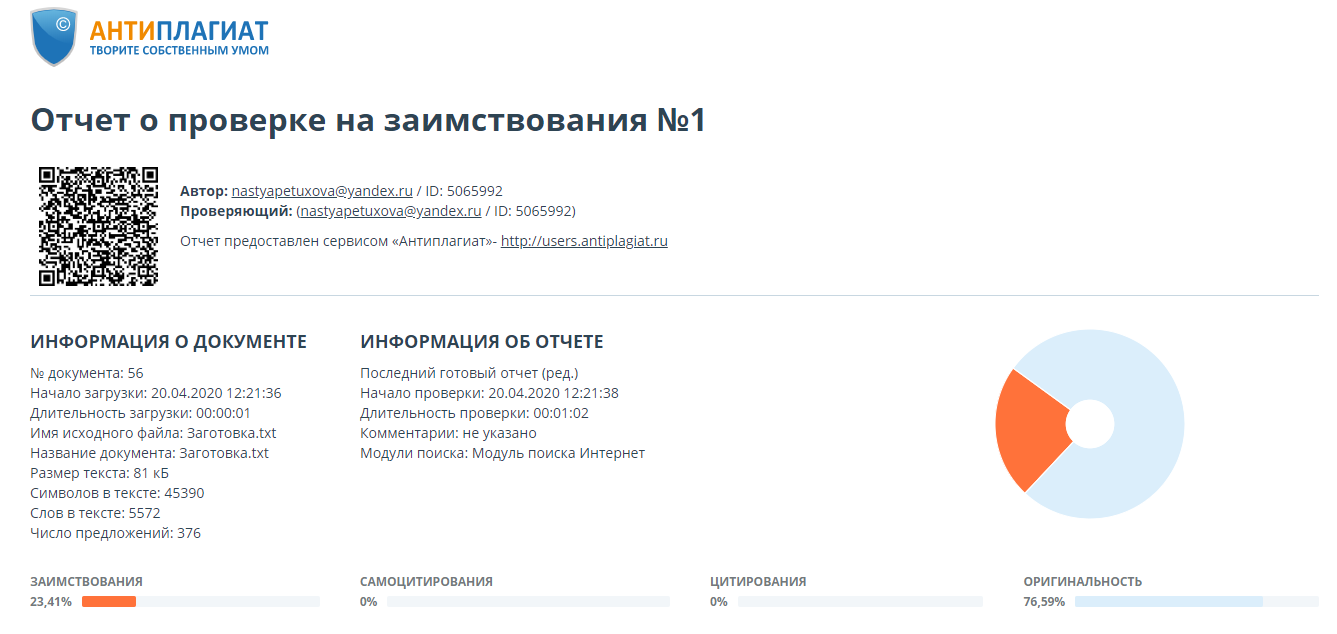 №Наименование работНорматив заготовки деловой хвойной древесины, куб.мПериодичность заготовки (один раз в указанное количество лет)1Строительство, реконструкция жилого домадо 50501для семей, имеющих двух и более детей, объем древесины увеличивается на 14 куб. м на каждого ребенка, начиная со второгодля семей, имеющих двух и более детей, объем древесины увеличивается на 14 куб. м на каждого ребенка, начиная со второго502Строительство хозяйственных построекдо 25203Ремонт домадо 25204Ремонт хозяйственных построекдо 1010Вариант домаНорматив заготовки древесины для отопления 1 кв. м общей площади жилого помещения, куб.мРубленный деревянный дом с деревянными полами и перекрытиями 0,33Брусовой деревянный дом с деревянными полами и перекрытиями, стенами с внешней обшивкой0,22Каменный, кирпичный, панельный, блочный, монолитный дом с деревянными полами и перекрытиями 0,47Каменный, кирпичный, панельный, блочный, монолитный дом с деревянными полами и бетонными перекрытиями0,46Отчетный периодДеловая древесинаДеловая древесинаДровяная древесинаДровяная древесинаОтчетный периодКоличество договоровОбъем заготовкикуб.мКоличество договоровОбъем заготовкикуб.м 2010 г.200581236105581805192011 г.19719363180991424202012 г.15697524461091093612013 г.16678925460801161262014 г.19239994469181292252015 г.17389000959801127632016 г.17939629152281044772017 г.17719847051291007032018 г.1828978765949121669